Занятие _____Я и моё имя.Заполни анкетуУзнай у родителей историю своего имени.Кто назвал? Почему? Запиши._____________________________________________________________________________________________________________________________________________________________________________________________________________________2.Найди в словаре, энциклопедии или другой книге свое имя. Что оно означает?_____________________________________________________________________________________________________________________________________________________________________________________________________________________ 3.Твои тезки.  У  кого из знаменитых певцов, художников, писателей, спортсменов такое же имя, как у тебя?_____________________________________________________________________________________________________________________________________________________________________________________________________________________4. Я люблю, когда меня называют:_______________________________________________________                              Занятие _____     Я и другие Мои близкие люди_____________________________________________________________________________________________________________________________________________________________________________________________________________________Моя семья_____________________________________________________________________________________________________________________________________________________________________________________________________________________ Занятие______     От чего зависит моё настроение.Продолжи предложение:У меня сегодня_________________________________________________________Тест1. Я быстро устаю (да, нет).2. Думаю, что у меня дела лучше, чем у некоторых ребят (да, нет).3. Я чувствую себя свободнее (да, нет).4. У меня появились головокружения (слабость /подташнивание) (да, нет).5. Учителя недовольны мной (больше замечаний) (да, нет).6. Мне не хватает уверенности в себе (да, нет).7. Я чувствую себя в безопасности (да, нет).8. Я избегаю трудностей (да, нет).9. Я могу легко расстроиться и даже заплакать (да, нет).10. У меня стало больше конфликтов (да, нет).11. Домашние задания стали интереснее (да, нет).12. Я хуже понимаю объяснения учителей (да, нет).13. Я долго переживаю неприятности (да, нет).14. Я не высыпаюсь (да, нет).15. Хочу, чтобы в 5-м классе учили прошлогодние учителя (да, нет).Результат:_____________________________________________________________________________________________________________________________________________________________________________________________________               Занятие______        Я и мои учителяГрафа 1.Некоторые предметы вы изучали в 4-м классе и продолжаете изучать сейчас. Но вы выросли, изменились. Вспомни, как ты относился к этому мету в 4-м классе? Если предмет тебе нравился, то нарисуй солнышко; ее очень - нарисуй елочку; а если совсем не нравился - тучку.Графа 2.Как ты относишься к этому предмету сейчас? Если предмет тебе нравится, то нарисуй солнышко; если не очень - нарисуй елочку; а если совсем не нравился - тучку.Гpaфa 3. Как, по-твоему, к тебе относятся учителя, которые ведут эти предметы сейчас? Если хорошо - нарисуй солнышко; если ни хорошо, ни плохо - нарисуй елочку; если плохо - нарисуй тучку.Гpaфa4.Как вы чувствуете себя на уроке? Если ты чувствуешь себя спокойно и уверенно, - нарисуй солнышко; если не всегда спокойно - нарисуй елочку; если ты на этом уроке сильно волнуешься - нарисуй тучку.______________________________________________________________________________________________________________________________________________2.Если бы тебе была дана возможность помочь своему классному руководителю или другому учителю, какой совет ты бы дал?____________________________________________________________________________________________________________________________________________________________________________________________________________________________________________________________________________________________                             Занятие_______  Я и мой класс1. Есть ли у тебя друзья в классе?_________________________________________2. Помнишь ли ты, когда ты с ними начал дружить?___________________________ 3. Важно ли тебя иметь друзей в классе?____________________________________ 4. Считаешь ли ты свой класс дружным?____________________________________ Домашнее задание: узнай у родителей, дружат ли онисейчас со своими школьными друзьями? Напиши____________________________ Продолжи предложение:  Мой самый лучший друг (лучшая подруга)________________________________________________________________Запиши свои впечатления от рассказа, который ты услышал о себе на занятии _____________________________________________________________________________________________________________________________________________________________________________________________________________________СоциометрияЕсли бы ваш класс снова расформировывали, с кем  бы из ребят, ты бы хотел учиться в одном классе?____________________________________________________________________________________________________________________________________ Кого из ребят своего класса ты бы взял в свою команду?____________________________________________________________________________________________________________________________________ Кого из одноклассников ты бы пригласил на свой день рождения?____________________________________________________________________________________________________________________________________Занятие________   Почему люди ссорятсяБывает так, что в семье один человек хочет смотреть одну программу, а другой - другую. Предположим, что вы оказались в такой ситуации.Ситуация 1. Кто-то из семьи смотрит фильм, а вам очень хочется посмотреть футбольный матч, который не будут повторять. Как попросить члена семьи «уступить» вам телевизор?Ситуация 2. Вы смотрите интересный фильм, а к вам подходит другой член семьи и говорит: «Ты знаешь, сейчас начнется футбольный матч. Я очень хочу его посмотреть -можно переключить на другой канал?»Напиши, как бы ты поступил: ________________________________________________________________________________________________________________________________________________________________________________________________________________Занятие _______  «Мозговой штурм»Задание «Логика»_____________________________________________________________________________________________________________________________________________________________________________________________________________________________________________________________________________________________________________________________________________________________________________________________________________________________________ Напиши свои впечатления о занятиях. Что понравилось? А что не очень? Чем бы ты ещё хотел заниматься на занятиях?____________________________________________________________________________________________________________________________________________________________________________________________________________________________________________________________________________________________________________________________________________________________________________________________________________________________________ МКОУ «СОШ №1 ст. Кардоникской»                  Тетрадь для учащегося______________________________________________________________________________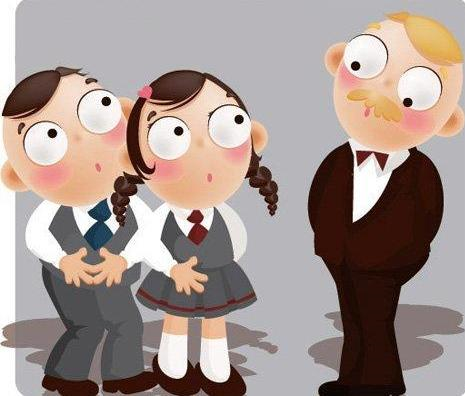                                             2017-2018 уч. годЦвета, передающие хорошее настроениеЦвета, передающие плохое настроение№Предмет12341Русский язык2Литература3Математика4История5Природоведение6Английский язык7Технология8ИЗО9Физкультура